Таблица 2.Фактический РТО в действующих ценах, тыс.руб.Таблица 3.Таблица 4.Таблица 5 - Динамика цен на поставляемые товарыТаблица 6 - Динамика поставки бракованной продукцииПеречень задач:Задача 1 Анализ товарооборота предприятия1.1 Анализ состава и структуры товарооборота (таблица 1)Таблица 1 - Анализ состава и структуры товарооборота предприятия за 20__-20__ гг.Рассчитать коэффициент абсолютных структурных сдвигов в товарообороте (Кс.с.):    (1)где:n - количество товарных групп.1.2 Анализ динамики товарооборота (таблица 2)Таблица 2 - Анализ динамики объема товарооборота предприятия за 20__-20__ гг.РТО в сопоставимых ценах (Тс.ц.):   (2)где:Т - товарооборот отчетного года в фактических ценах;Iц - индекс цен.Цепные темпы роста рассчитываются как % к предыдущему году.Базисные темпы роста рассчитываются как % к первому году в ряду динамики.Также следует рассчитать после таблицы среднегодовой темп изменения объема товарооборота (Р):    (3)где:Tn - объем товарооборота отчетного года;Т1 - объем товарооборота в первом году ряда динамики;n - количество лет в ряду динамики.1.3 Анализ ритмичности и равномерности товарооборота (таблица 3)Таблица 3 - Анализ ритмичности и равномерности товарооборота предприятия за отчетный годЗадача 2 АВС-XYZ-анализ ассортимента2.1 ABC-анализ представляет собой деление ассортиментных позиций предприятия на три группы, в зависимости от нормы прибыли (дохода), которую приносит каждая из них. В процессе ABC-анализа группы обозначаются латинскими буквами:А – высокой приоритетности, т. е. товарные группы, приносящие самый большой процент дохода.В – средней приоритетности, т. е. товарные группы, приносящие процент дохода на порядок ниже, чем группы высокой приоритетности, но составляющие существенную часть прибыли.С – низкой приоритетности, т. е. товарные группы, приносящие самый маленький процент дохода.Таким образом, произведя разделение всего ассортимента на несколько групп, можно определить товары-лидеры продаж, а также выявить причины, по которым номенклатурные единицы из групп низкой приоритетности не могут переместиться в группу на уровень выше.Говоря об определении количественных границ группы, можно выделить две характеристики: доля выручки (доход) и процент наименований (количество). Наиболее распространенные количественные границы для каждой группы приведены в таблице 4.Таблица 4 - Количественные границы товарных группПроанализировать ассортимент при помощи АВС-анализа (таблица 5).Таблица 5 - АВС-анализ ассортимента предприятия в 20__ г.2.2 XYZ-анализXYZ-анализ также предполагает разделение ассортимента магазина на группы X, Y и Z, при этом критерием данного анализа может быть доходность товаров или стабильность их продаж.Таблица 6 - Количественные границы товарных группТаблица 7 - XYZ-анализ ассортимента предприятия в 20__ г.Коэффициент вариации, Кв:где:РТОб - товарооборот по товарной группе в базовом периоде;РТОо - товарооборот по товарной группе в отчетном периоде;РТОср.з - среднее значение товарооборота по товарной группе.2.3 Совмещенный анализ (ABC- и XYZ-). Необходимо совместить результаты ABC- и XYZ-анализа, в результате чего весь ассортимент магазина делится на 9 сегментов исходя из двух критериев — доли товарной группы в товарообороте магазина и стабильности продаж товарной группы. Результаты совмещенного анализа следует представить в матрице (рисунок 1).Рисунок 1 - ABC-XYZ-матрицаРасшифровка значения полей матрицы - рисунок 2.Рисунок 2 - Значение полей ABC-XYZ-матрицыЗадача 3 Анализ товарных групп при помощи матрицы БКГПредставить данные в виде таблицы 8.Таблица 8 - Товарооборот и доля рынка предприятия и его ведущего конкурента в 20__-20__ гг.(Примечание: доли рынка предприятия или сильнейшего конкурента находятся как отношение объема реализации к емкости рынка данной товарной группы)В качестве критериев при построении двухмерной матрицы БКГ рассматриваются: темпы роста рынка (объем реализации) предприятия и относительная доля рынка.Рассчитать темпы роста рынка (РР). Они характеризуют движение продукции на рынке, т.е. изменение объемов реализации и могут быть определены по каждой товарной группе через индекс темпа их роста за последний рассматриваемый период (20__–20__ гг.).Индекс темпа роста по каждой товарной группе определяется как отношение объема реализации продукции за текущий год к объему ее реализации за предыдущий, и выражается в процентах или коэффициентах роста. Рассчитать относительную долю, занимаемую предприятием на рынке (ОДР), по каждой товарной группе. Относительная доля рынка определяется отношением доли предприятия на рынке к доле ведущей конкурирующей фирмы. Рассчитать долю (в %) каждой товарной группы в общем объеме реализации предприятия по текущему году.Расчетные данные нужно представить в табличном виде (таблица 9).Таблица 9 - Исходные данные для построения матрицы БКГПостроить матрицу БКГ. В качестве границ квадрантов (срединные значения в матрице) применяются: средний индекс темпов роста рынка, рассчитывается, как среднее значение по всем темпам роста товарных групп; относительная доля рынка, рассчитывается как половина от самого большого значения. диаметр круга для изображения продукта выбирается пропорционально доле объема товарной группы в общем объеме реализации предприятия. (Пример с указанием товарной группы №1 см. рисунок 3).Рисунок 3 - Матрица БКГЗадача 4 Принятие управленческого решения по выбору поставщика товаров на предприятии1.1 Упрощенная задача выбора поставщикаПри выборе поставщика используются следующие методы:объявление конкурса;изучение рекламных материалов;посещение выставок и ярмарок;переписка и личные контакты.В результате формируется список потенциальных поставщиков. Для выбора наилучшего из них сначала определяются критерии их оценки, к основным из которых относятся: цена, надежность поставки, удаленность, сроки выполнения заказов, организация управления качеством, его финансовое положение, организация обучения и переподготовки персонала и пр.Большинство из этих критериев не может быть оценено объективными количественными показателями, поэтому в этом случае используется метод экспертных оценок.Задача выбора поставщика относится к многокритериальным задачам, основная идея которых состоит в том, чтобы множество важных параметров свести к единому показателю. Одним из наиболее эффективных методов решения многокритериальных задач является создание обобщенного показателя в виде алгебраической суммы частных критериев с весовыми коэффициентами. Весовые коэффициенты так же определяются методом экспертных оценок и характеризуют степень важности каждого критерия.Метод экспертных оценокДля реализации метода экспертных оценок организуется совещание специалистов (или им рассылаются опросные листы) с просьбой оценить данного поставщика по каждому критерию по определенной системе (пяти, десяти, стобальной или иной системе оценок). Затем эти оценки усредняются. Однако разные критерии имеют различное значение для различных потребителей. Для одних потребителей основное значение имеет качество, для других – цена, для третьих –стабильность поставок и пр. По этой причине нужно определить и удельный вес каждого критерия, что осуществляется так же методом экспертных оценок. Для этого каждый эксперт оценивает степень важности каждого критерия. Затем эти оценки усредняются и приводятся к долям от единицы путем деления соответствующей оценки на сумму средних оценок по всем критериям. Абсолютное значение каждого из критериев определяется произведением его среднего значения на весовой коэффициент.Алгоритм метода:1. Выбрать 4 основных поставщиков и 4 экспертов.2. Определить основные критерии оценки.3. Сформировать таблицу 1, объединяющую критерии оценки, поставщиков и экспертов.Обозначения в таблице: Э - эксперт; А - поставщик4. Определить шкалу оценки и описать ее.5. Провести оценку при помощи выбранных экспертов по выбранной шкале: каждый эксперт оценивает каждый показатель в рамках заданной шкалы.6. Рассчитать среднюю оценку по каждому показателю для каждого поставщика.7. Сформировать таблицу 2.8. Определить и описать оценочную шкалу для оценки значимости каждого критерия. Оценить значимость каждого критерия каждым экспертом и рассчитать среднее значение оценки значимости для каждого критерия.9. Рассчитать весовой коэффициент по каждому критерию (т.е. удельный вес каждого критерия в общей сумме оценок).10. Рассчитать рейтинг каждого поставщика по каждому критерию: умножить весовой коэффициент по соответствующему критерию на среднюю оценку данного критерия по каждому поставщику (см. таблицу 1). После этого посчитать общий рейтинг каждого поставщика сложив все его промежуточные рейтинги по каждому критерию.11. Сделать общий вывод о том, какой поставщик / поставщики наиболее предпочтительны для сотрудничества.1.2 Задача выбора поставщика с учетом динамики его работыПри решении задачи выбора поставщика следует ориентироваться не только на его нынешнее состояние, но и на динамику показателей его работы. Так, например, казалось бы, вполне благополучный поставщик может оказаться на грани финансового краха; поставщик может иметь старую изношенную технику, что неизбежно приведет к увеличению задержек поставок; малоопытный работник, активно занимающийся повышением своего профессионального уровня, может оказаться через пару лет значительно полезнее для фирмы, чем многоопытный престарелый работник и пр. Следовательно, система контроля исполнения договоров поставки должна позволять накапливать информацию, необходимую для прогнозирования изменений качественных показателей работы потенциальных поставщиков.Алгоритм метода:1. Составить таблицы с показателями динамики работы поставщиков (для 4 поставщиков) - таблицы 3-5. Таблица 1 - Результаты экспертных оценок поставщиков продукции Таблица 2 - Расчет рейтинга поставщикаТаблица 3 - Динамика цен на поставляемые товарыТаблица 4 - Динамика поставки бракованной продукцииТаблица 5 - Динамика задержек поставок2. Методом экспертных оценок определить весовые коэффициенты критериев выбора поставщика (таблица 6).Таблица 6 - Определение весовых коэффициентов критериев выбора поставщика3. Провести расчет следующих показателей:Темп роста цены на i-ю разновидность товара у j-го поставщикагде Cij2 – цена i-го товара у j-го поставщика во втором году;Cij1 – цена i-го товара у j-го поставщика в первом году.Доля i-го товара в общем объеме поставок j-го поставщикагде Sij – сумма, на которую поставлен товар i-го вида j-м поставщиком;Gij – объем поставки товара i-го вида j-м поставщиком;ΣSij – сумма, на которую поставлены все товары j-м поставщиком.Средневзвешенный темп роста цен у j-го поставщикаТемп роста поставок бракованной продукции j-м поставщикомгде dб1j – доля бракованной продукции j-го поставщика в первый год поставок;dб2j – доля бракованной продукции j-го поставщика во второй год поставок.Темп роста средней задержки поставокгде Тср1 и Тср2 – среднее время опоздания поставки в первом и втором году, соответственно.Среднее время опоздания определяется частным от деления общего числа дней опоздания на число поставок.4. Все результаты расчетов сформировать в виде таблицы 7.Таблица 7 - Расчет рейтинга поставщиков5. Сделать обобщающий вывод о наиболее предпочтительном для дальнейшей работы поставщике.Таблица 1 - Результаты экспертных оценок поставщиков продукции Таблица 2 - Расчет рейтинга поставщикаТаблица 3 - Динамика цен на поставляемые товарыТаблица 4 - Динамика поставки бракованной продукцииТаблица 5 - Динамика задержек поставок2. Методом экспертных оценок определить весовые коэффициенты критериев выбора поставщика (таблица 6).Таблица 6 - Определение весовых коэффициентов критериев выбора поставщика3. Провести расчет следующих показателей:Темп роста цены на i-ю разновидность товара у j-го поставщикагде Cij2 – цена i-го товара у j-го поставщика во втором году;Cij1 – цена i-го товара у j-го поставщика в первом году.Доля i-го товара в общем объеме поставок j-го поставщикагде Sij – сумма, на которую поставлен товар i-го вида j-м поставщиком;Gij – объем поставки товара i-го вида j-м поставщиком;ΣSij – сумма, на которую поставлены все товары j-м поставщиком.Средневзвешенный темп роста цен у j-го поставщикаТемп роста поставок бракованной продукции j-м поставщикомгде dб1j – доля бракованной продукции j-го поставщика в первый год поставок;dб2j – доля бракованной продукции j-го поставщика во второй год поставок.Темп роста средней задержки поставокгде Тср1 и Тср2 – среднее время опоздания поставки в первом и втором году, соответственно.Среднее время опоздания определяется частным от деления общего числа дней опоздания на число поставок.4. Все результаты расчетов сформировать в виде таблицы 7.Таблица 7 - Расчет рейтинга поставщиков5. Сделать обобщающий вывод о наиболее предпочтительном для дальнейшей работы поставщике.Товарная группаТоварооборот, тыс.руб.Товарооборот, тыс.руб.Товарооборот конкурента, тыс.руб.Емкость рынка, тыс.рубТоварная группапрошлыйотчетныйотчетныйотчетный13522,413036,562429,2526721,722777,36850,24995,9918219,353109,32157,90139,686680,4342247,052921,171761,2012146,245340,09544,15716,633036,56672,88121,46106,893643,877704,48422,69376,534251,1881190,33833,23989,928259,4491093,16485,85485,858502,37102247,052599,292441,3917004,73ИтогоГодыТыс.руб.111852,18212187,04313378,86Периоды (месяцы)Товарооборот, тыс.руб.Товарооборот, тыс.руб.Периоды (месяцы)планфактЯнварь1115,111176,22Февраль1001,401109,11Март1349,051048,99Апрель1395,971128,21Май1169,021185,82Июнь1054,991114,02Июль1191,821188,22Август1233,831098,20Сентябрь1243,431169,02Октябрь1256,631349,05Ноябрь1166,611185,82Декабрь1137,281231,87КритерийОценки экспертами 
значимости критерия по 
десятибалльной системеОценки поставщика экспертамиОценки поставщика экспертамиОценки поставщика экспертамиОценки поставщика экспертамиКритерийОценки экспертами 
значимости критерия по 
десятибалльной системеА1А2А3А4Цена6; 8; 7; 02; 0; 
4; 53; 4; 
5; 58; 9; 
0; 83; 5; 
7; 6Надежность поставки4; 2; 5; 31; 2; 
3; 24; 5; 
3; 63; 3; 
5; 41; 2; 
3; 4Качество товара0; 2; 5; 75; 7; 
6; 40; 8; 
6; 74; 4; 
0; 50; 3; 
5; 4Финансовое состояние4; 5; 4; 52; 4; 
5; 31; 3; 
2; 41; 2; 
1; 46; 8; 
0; 9ПоставщикГодОбъем поставки, ед./годОбъем поставки, ед./годЦена за единицуЦена за единицуПоставщикГодтовара Атовара Втовара Атовара ВР11200*01000105Р121200800*0116Р21900*5600094Р2270001000*5106ПоставщикГодОбъем поставки бракованной 
продукции, ед./годР115*0Р1210*5Р215*5Р2215*0ПоставщикГодКоличество поставок, шт.Всего опозданий, днейР1180*2Р1275*2Р21105*2Р22120*2Товарная группа20__20__20__20__ОтклонениеОтклонениеОтклонениеОтклонениеТоварная группаСумма, тыс.руб.Удельный вес, % (f0)Сумма, тыс.руб.Удельный вес, % (f1)Тыс.руб.%По удельному весу, % (f1-f0)(f1-f0)21.…ИтогоГод Фактический РТО, тыс.руб.Фактический РТО, тыс.руб.Цепные темпы роста РТОЦепные темпы роста РТОБазисные темпы роста РТОБазисные темпы роста РТОГод В действующих ценахВ сопоставимых ценахВ действующих ценахВ сопоставимых ценахВ действующих ценахВ сопоставимых ценах12345Периоды (месяцы)Товарооборот, тыс.руб.Товарооборот, тыс.руб.Выполнение плана, % (хi)(хi-х)(хi-х)2Периоды (месяцы)планфактЯнварьФевральМартАпрельМайИюньИюльАвгустСентябрьОктябрьНоябрьДекабрьИтого, хКртим (коэффициент ритмичности)Сравниваются плановые и фактические значения: если план меньше, или равен факту, то берется плановое значение, если план больше факта, то берется фактическое значение. Выбранные значения суммируются и делятся на общий плановый товарооборотСравниваются плановые и фактические значения: если план меньше, или равен факту, то берется плановое значение, если план больше факта, то берется фактическое значение. Выбранные значения суммируются и делятся на общий плановый товарооборотСравниваются плановые и фактические значения: если план меньше, или равен факту, то берется плановое значение, если план больше факта, то берется фактическое значение. Выбранные значения суммируются и делятся на общий плановый товарооборотСравниваются плановые и фактические значения: если план меньше, или равен факту, то берется плановое значение, если план больше факта, то берется фактическое значение. Выбранные значения суммируются и делятся на общий плановый товарооборотСравниваются плановые и фактические значения: если план меньше, или равен факту, то берется плановое значение, если план больше факта, то берется фактическое значение. Выбранные значения суммируются и делятся на общий плановый товарооборотG, среднеквадратическое отклонениеV, коэффициент вариацииКрав, коэффициент равномерностиНазвание группыДоля выручки, %Процент наименований, %А8020В1530С550Наименование товара / товарной группыРТО, тыс.руб.Доля в РТО, %Доля в РТО накопительным итогом, %АВС-группа1. …ИтогоНазвание группыКоэффициент вариации, %Х0-10-15У15-25Z25 и вышеТоварная группаРТО базовый годРТО отчетный годСумма за периодыСреднее значениеКоэффициент вариации, %Класс (XYZ)Товарная группаРТО базовый годРТО отчетный годСумма за периодыСреднее значениеКоэффициент вариации, %Класс (XYZ)1…ИтогоАХAYAZВХBYBZСХCYCZXYZAвысокая потребительская стоимость, высокая степень надежности прогноза вследствие стабильности потреблениявысокая потреб. стоимость, средняя степень надежности из-за нестабильности потреблениявысокая потреб. стоимость, низкая степень надежностиBсредняя потреб стоимость, высокая степ надежностисредняя потреб стоимость, средняя степ надежностисредняя потреб. стоимость, низкая степ надежностиCнизкая потреб стоимость, высокая степ надежностинизкая потреб стоимость, средняя степень надежностинизкая потреб. стоимость, низкая степень надежностиТоварная группаТоварооборот, тыс.руб.Товарооборот, тыс.руб.Доля рынка в текущем году, %Доля рынка в текущем году, %Товарная группа20__20__предприятияконкурентаИтого№ товарной группыПоказатель1nТемпы роста рынкаОтносительная доля рынкаДоля товарной группы в общем объеме реализации предприятия, %КритерийОценка поставщика первым экспертом Э1Оценка поставщика первым экспертом Э1Оценка поставщика первым экспертом Э1Оценка поставщика первым экспертом Э1Оценка поставщика вторым экспертом Э2Оценка поставщика вторым экспертом Э2Оценка поставщика вторым экспертом Э2Оценка поставщика вторым экспертом Э2Оценка поставщика третьим экспертом Э3Оценка поставщика третьим экспертом Э3Оценка поставщика третьим экспертом Э3Оценка поставщика третьим экспертом Э3Оценка поставщика четвертым экспертом Э4Оценка поставщика четвертым экспертом Э4Оценка поставщика четвертым экспертом Э4Оценка поставщика четвертым экспертом Э4Средняя оценка поставщика по …балльной системеСредняя оценка поставщика по …балльной системеСредняя оценка поставщика по …балльной системеСредняя оценка поставщика по …балльной системеКритерийА1А2А3А4А1А2А3А4А1А2А3А4А1А2А3А4А1А2А3А4Цена товараНадежность поставкиКачество товараФинансовое положение поставщикаКритерийОценка значимости критерия по …балльной системе экспертомОценка значимости критерия по …балльной системе экспертомОценка значимости критерия по …балльной системе экспертомОценка значимости критерия по …балльной системе экспертомСреднее значение оценки значимости критерияВесовой коэффициентРасчет рейтинга поставщикаРасчет рейтинга поставщикаРасчет рейтинга поставщикаРасчет рейтинга поставщикаКритерийЭ1Э2Э3Э4Среднее значение оценки значимости критерияВесовой коэффициентА1А2А3А4Цена товараНадежность поставкиКачество товараФинансовое положение поставщикаИтогоххххПоставщикГодОбъем поставки, ед./годОбъем поставки, ед./годЦена за единицуЦена за единицуПоставщикГодтовара Атовара Втовара Атовара ВР11Р12Р21Р22ПоставщикГодОбъем поставки бракованной 
продукции, ед./годР11Р12Р21Р22ПоставщикГодКоличество поставок, шт.Всего опозданий, днейР11Р12Р21Р22КритерийОценка значимости критерия по …балльной системе экспертомОценка значимости критерия по …балльной системе экспертомОценка значимости критерия по …балльной системе экспертомОценка значимости критерия по …балльной системе экспертомСреднее значение оценки значимости критерияВесовой коэффициентКритерийЭ1Э2Э3Э4Среднее значение оценки значимости критерияВесовой коэффициентКачество товараНадежность поставкиЦена поставкиИтого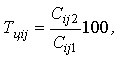 (2.1.1)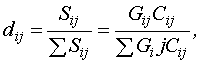 (2.1.2)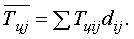 (2.1.3)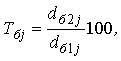 (2.1.4)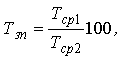 (2.1.5)ПоказательВесовойкоэффициентОценка поставщикаОценка поставщикаПроизведение оценки на весовой коэффициентПроизведение оценки на весовой коэффициентПоказательР1Р2Р1Р2ценакачествонадежностьРейтинг поставщикаРейтинг поставщикаРейтинг поставщикаРейтинг поставщикаКритерийОценка поставщика первым экспертом Э1Оценка поставщика первым экспертом Э1Оценка поставщика первым экспертом Э1Оценка поставщика первым экспертом Э1Оценка поставщика вторым экспертом Э2Оценка поставщика вторым экспертом Э2Оценка поставщика вторым экспертом Э2Оценка поставщика вторым экспертом Э2Оценка поставщика третьим экспертом Э3Оценка поставщика третьим экспертом Э3Оценка поставщика третьим экспертом Э3Оценка поставщика третьим экспертом Э3Оценка поставщика четвертым экспертом Э4Оценка поставщика четвертым экспертом Э4Оценка поставщика четвертым экспертом Э4Оценка поставщика четвертым экспертом Э4Средняя оценка поставщика по …балльной системеСредняя оценка поставщика по …балльной системеСредняя оценка поставщика по …балльной системеСредняя оценка поставщика по …балльной системеКритерийА1А2А3А4А1А2А3А4А1А2А3А4А1А2А3А4А1А2А3А4Цена товараНадежность поставкиКачество товараФинансовое положение поставщикаКритерийОценка значимости критерия по …балльной системе экспертомОценка значимости критерия по …балльной системе экспертомОценка значимости критерия по …балльной системе экспертомОценка значимости критерия по …балльной системе экспертомСреднее значение оценки значимости критерияВесовой коэффициентРасчет рейтинга поставщикаРасчет рейтинга поставщикаРасчет рейтинга поставщикаРасчет рейтинга поставщикаКритерийЭ1Э2Э3Э4Среднее значение оценки значимости критерияВесовой коэффициентА1А2А3А4Цена товараНадежность поставкиКачество товараФинансовое положение поставщикаИтогоххххПоставщикГодОбъем поставки, ед./годОбъем поставки, ед./годЦена за единицуЦена за единицуПоставщикГодтовара Атовара Втовара Атовара ВР11Р12Р21Р22ПоставщикГодОбъем поставки бракованной 
продукции, ед./годР11Р12Р21Р22ПоставщикГодКоличество поставок, шт.Всего опозданий, днейР11Р12Р21Р22КритерийОценка значимости критерия по …балльной системе экспертомОценка значимости критерия по …балльной системе экспертомОценка значимости критерия по …балльной системе экспертомОценка значимости критерия по …балльной системе экспертомСреднее значение оценки значимости критерияВесовой коэффициентКритерийЭ1Э2Э3Э4Среднее значение оценки значимости критерияВесовой коэффициентКачество товараНадежность поставкиЦена поставкиИтого(2.1.1)(2.1.2)(2.1.3)(2.1.4)(2.1.5)ПоказательВесовойкоэффициентОценка поставщикаОценка поставщикаПроизведение оценки на весовой коэффициентПроизведение оценки на весовой коэффициентПоказательР1Р2Р1Р2ценакачествонадежностьРейтинг поставщикаРейтинг поставщикаРейтинг поставщикаРейтинг поставщика